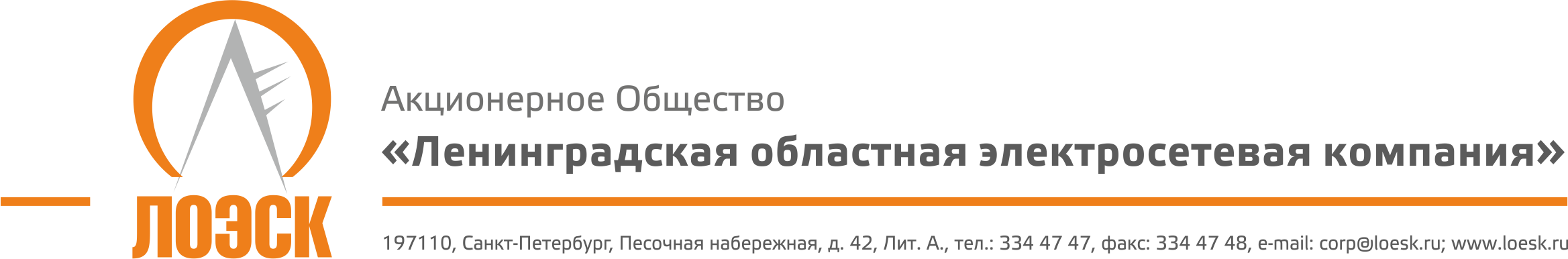 Разъяснения открытого запроса предложений № 31907806743 на право оказания услуг по добровольному страхованию транспортных средств (КАСКО)№п/пВопрос по разъяснению запроса предложенийРазъяснения1Для принятия решения о возможности участия в открытом запросе предложений на право оказания услуг по добровольному страхованию транспортных средств (КАСКО), опубликованном на портале www.zakupki.gov.ru, и более точного расчета страховой премии, просим Вас предоставить следующую информацию:- убыточность всех транспортных средств, подлежащих страхованию.По страховым событиям за 2017-2019г.г. зарегистрировано убытков в количестве 72 шт. на сумму 11,5 млн рублей. В части страхового периода по договорам с мая 2018г. по май 2019г. убыточность составила 111% по отношению к полученной премии.